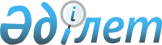 О внесении изменений в постановление Правительства Республики Казахстан от 15 декабря 2004 года № 1324 "О некоторых вопросах утверждения лимитов штатной численности местных исполнительных органов"Постановление Правительства Республики Казахстан от 30 января 2017 года № 25      Правительство Республики Казахстан ПОСТАНОВЛЯЕТ:

      1. Внести в постановление Правительства Республики Казахстан от 15 декабря 2004 года № 1324 "О некоторых вопросах утверждения лимитов штатной численности местных исполнительных органов" (САПП Республики Казахстан, 2004 г., № 49, ст. 627) следующие изменения:

      в лимитах штатной численности местных исполнительных органов и предельном числе заместителей акимов областей, городов Алматы и Астаны, районов (городов областного значения), утвержденных указанным постановлением:

      в графе 3 "Количество заместителей акима области, городов Астаны, Алматы (ед.)":

      в строке "Жамбылская" цифру "4" заменить цифрой "5";

      в строке "Северо-Казахстанская" цифру "4" заменить цифрой "5";

      в строке "ИТОГО:" цифры "78" заменить цифрами "80".

      2. Настоящее постановление вводится в действие со дня его подписания.


					© 2012. РГП на ПХВ «Институт законодательства и правовой информации Республики Казахстан» Министерства юстиции Республики Казахстан
				
      Премьер-Министр
Республики Казахстан 

Б. Сагинтаев
